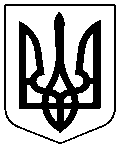 ПАВЛОГРАДСЬКА МІСЬКА РАДАВИКОНАВЧИЙ КОМІТЕТР І Ш Е Н Н Я13.02.2019р.	                м. Павлоград						№ 115Про внесення змін до рішення виконавчого комітету від 22.04.2015 року №290«Про створення міської позаштатноїрозрахунково-аналітичної групи»           Згідно з п.3 ст.36, ст.40 Закону України «Про місцеве самоврядування в Україні», ст.19 Кодексу цивільного захисту України, на виконання розпоряджень голови Дніпропетровської обласної державної адміністрації від 02.02.2015 року № Р-35/0/3-15 «Про затвердження Положення про обласну розрахунково-аналітичну групу» та від 12.03.2015 року  № Р-119/0/3-15 «Про створення обласної розрахунково-аналітичної групи», з метою збору, узагальнення та оцінки інформації про стан радіаційної і хімічної обстановки, проведення розрахунків та підготовки пропозицій щодо захисту населення при загрозі або виникненні надзвичайних ситуацій, пов’язаних з викидом (виливом) у довкілля небезпечних хімічних та радіоактивних речовин, в зв’язку з кадровими змінами, виконавчий комітет міської ради В И Р І Ш И В:Внести до рішення виконавчого комітету від 22.04.2015 року №290«Про створення міської позаштатної розрахунково-аналітичної групи» такі зміни:склад міської позаштатної розрахунково-аналітичної групи викласти в новій редакції (додається).2. Координацію роботи щодо виконання цього рішення покласти на  відділ  з  питань НС та ЦЗН  міської ради (Белякін), контроль  – на заступника міського  голови  з  питань  діяльності виконавчих органів ради  Радіонова О.М.Міський голова                                                                           А.О. Вершина            ЗАТВЕРДЖЕНО                      Рішення виконкому                                                                                    Від  22.04.2015р.   № 290                                                                                    (у редакції рішення виконкому                                                                                     від 13.02.2019р. № 115)СКЛАДміської позаштатної розрахунково-аналітичної групиНачальник відділу з питаньНС та ЦЗН міської ради                                                               В.Ю. Белякін														КоценкоВалентина ВасилівнаСкоблюкСергій Трохимовичголовний архітектор - начальник відділу містобудування та архітектури міської ради, начальник міської позаштатної розрахунково – аналітичної групимайстер виробничого навчання Павлоградських курсів навчально-методичного центру цивільного захисту та безпеки життєдіяльності Дніпропетровської області, спеціаліст міської позаштатної розрахунково – аналітичної групи з оцінки хімічної обстановки (за згодою)ЯрошенкоСвітлана Володимирівнавчитель хімії Павлоградської загальноосвітньої школи I-III ступенів № 9, спеціаліст міської позаштатної розрахунково – аналітичної групи з оцінки хімічної обстановки (за згодою)СаликінаСвітлана Володимирівна провідний фахівець відділу цивільного захисту Павлоградського міськрайонного управління ГУ ДСНС України у Дніпропетровській області, спеціаліст міської позаштатної розрахунково – аналітичної групи з оцінки радіаційної обстановки (за згодою)Денисенко Ірина  Павлівнаначальник метеостанції м. Павлограда, спеціаліст міської позаштатної розрахунково – аналітичної групи з оцінки радіаційної обстановки (за згодою)